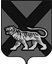 ТЕРРИТОРИАЛЬНАЯ ИЗБИРАТЕЛЬНАЯ КОМИССИЯ ХАНКАЙСКОГО РАЙОНАР Е Ш Е Н И ЕВ соответствии со статьей 57 Федерального закона «Об основных гарантиях избирательных прав и права на участие в референдуме граждан Российской Федерации», статьями 67, 68 Избирательного кодекса Приморского края, пунктом 2.4 Инструкции о порядке открытия и ведения счетов, учета, отчетности и перечисления денежных средств, выделенных из краевого бюджета и бюджетов муниципальных образований избирательным комиссиям, комиссиям референдума, комиссиям по отзыву, утвержденной решением Избирательной комиссии Приморского края от 11.06.2021 № 271/1830, руководствуясь решением Избирательной комиссии Приморского края от 07.08.2021 № 302/2080 «О дополнительном выделении средств краевого бюджета, выделенных Избирательной комиссии Приморского края на подготовку и проведение выборов депутатов Законодательного Собрания Приморского края, назначенных на 19 сентября 2021 года», территориальная избирательная комиссия Ханкайского районаРЕШИЛА:         1. Внести изменения в приложение к решению территориальной избирательной комиссии Ханкайского района от 27.07.2021 № 10/50 «О смете расходов территориальной избирательной комиссии Ханкайского района на подготовку и проведение выборов депутатов Законодательного Собрания Приморского края за нижестоящие избирательные комиссии», изложив его в новой редакции (прилагается).12.08.2021с. Камень-Рыболов№ 15/71О внесении изменения в приложение к решению территориальной избирательной комиссии Ханкайского района от 27.07.2021 № 10/50 «О смете расходов территориальной избирательной комиссии Ханкайского района на подготовку и проведение выборов депутатов Законодательного Собрания Приморского края за нижестоящие избирательные комиссии»Председатель комиссииО.В. ГурулеваСекретарь комиссииМ.В. Герасименко